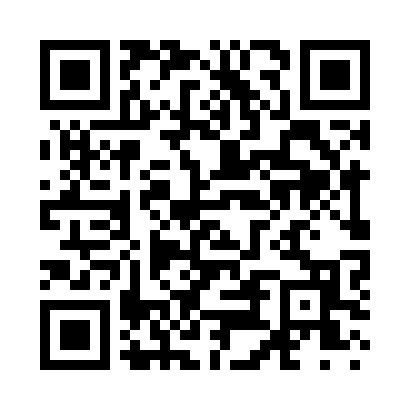 Prayer times for East Oakfield, New York, USAMon 1 Jul 2024 - Wed 31 Jul 2024High Latitude Method: Angle Based RulePrayer Calculation Method: Islamic Society of North AmericaAsar Calculation Method: ShafiPrayer times provided by https://www.salahtimes.comDateDayFajrSunriseDhuhrAsrMaghribIsha1Mon3:515:381:175:228:5610:432Tue3:515:381:175:228:5610:433Wed3:525:391:175:228:5610:424Thu3:535:391:185:228:5510:425Fri3:545:401:185:228:5510:416Sat3:555:411:185:228:5510:407Sun3:565:411:185:228:5410:398Mon3:575:421:185:228:5410:399Tue3:585:431:185:228:5410:3810Wed3:595:441:185:228:5310:3711Thu4:015:441:195:228:5310:3612Fri4:025:451:195:228:5210:3513Sat4:035:461:195:228:5110:3414Sun4:045:471:195:228:5110:3315Mon4:065:481:195:228:5010:3216Tue4:075:491:195:228:4910:3117Wed4:085:491:195:228:4910:3018Thu4:105:501:195:218:4810:2819Fri4:115:511:195:218:4710:2720Sat4:125:521:195:218:4610:2621Sun4:145:531:195:218:4510:2422Mon4:155:541:205:218:4410:2323Tue4:175:551:205:208:4310:2224Wed4:185:561:205:208:4310:2025Thu4:205:571:205:208:4210:1926Fri4:215:581:205:208:4110:1727Sat4:225:591:205:198:3910:1628Sun4:246:001:205:198:3810:1429Mon4:256:011:195:188:3710:1330Tue4:276:021:195:188:3610:1131Wed4:296:031:195:188:3510:09